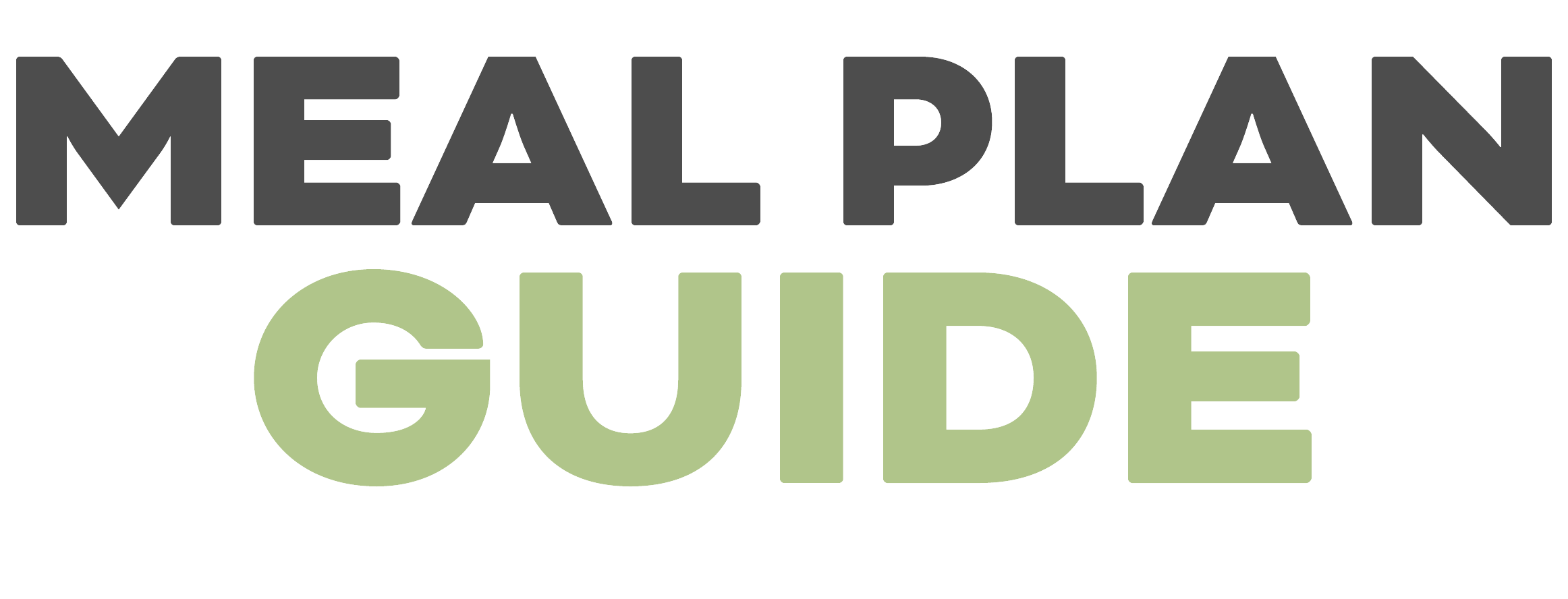 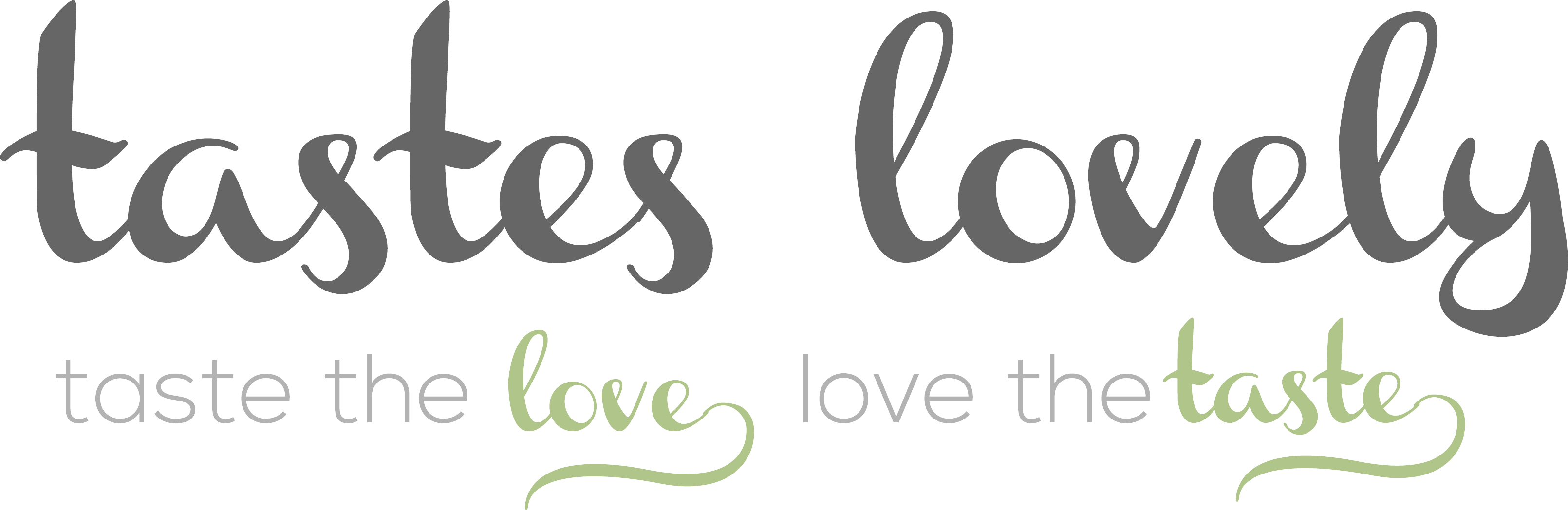 DINNERMEALINGREDIENTS NEEDEDMONCoconut chicken thai curry, cauliflower riceTUESGreek chicken thighs, roasted artichokes, cauliflower riceWEDSSheet Pan Italian PorkTHURSSalmon with lemon garlic aioli, asparagus, cauliflower riceFRIInstant Pot Carnitas bowlsSATBurgers with zucchini friesSUNGrilled drumsticks + wings, yellow squash + onion, baby bell peppersLUNCHMEALINGREDIENTS NEEDEDMONTUESLeftover thai curryWEDSLeftover thai curryTHURSLeftover italian porkFRILeftover italian porkSATLeftover CarnitasSUNLeftover CarnitasBREAKFASTMEALINGREDIENTS NEEDEDMONBacon, eggs, pestoTUESWEDSTHURSFRISATSUNEXTRASVEGGIESFRUITSNACKSDRINKSKID FOODOTHER